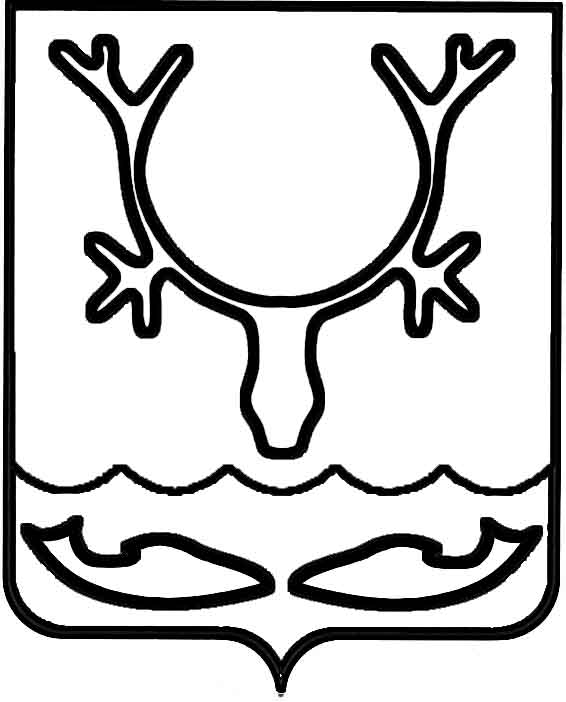 Администрация муниципального образования
"Городской округ "Город Нарьян-Мар"ПОСТАНОВЛЕНИЕО внесении изменений в постановление Администрации МО "Городской округ           "Город Нарьян-Мар" от 31.08.2018 № 588                        "Об утверждении муниципальной программы муниципального образования "Городской округ "Город Нарьян-Мар" "Совершенствование             и развитие муниципального управления                   в муниципальном образовании "Городской округ "Город Нарьян-Мар"Руководствуясь Бюджетным кодексом Российской Федерации, постановлением Администрации МО "Городской округ "Город Нарьян-Мар" от 10.07.2018 № 453 
"Об утверждении порядка разработки, реализации и оценки эффективности муниципальных программ МО "Городской округ "Город Нарьян-Мар", в целях приведения муниципальной программы муниципального образования "Городской округ "Город Нарьян-Мар" "Совершенствование и развитие муниципального управления в муниципальном образовании "Городской округ "Город Нарьян-Мар" 
в соответствие с решением Совета городского округа "Город Нарьян-Мар" 
от 28.11.2019 № 25-р "О внесении изменений в решение "О бюджете МО "Городской округ "Город Нарьян-Мар" на 2019 год и на плановый период 2020 и 2021 годов" Администрация муниципального образования "Городской округ "Город Нарьян-Мар"П О С Т А Н О В Л Я Е Т:Внести в постановление Администрации МО "Городской округ "Город Нарьян-Мар" от 31.08.2018 № 588 "Об утверждении муниципальной программы муниципального образования "Городской округ "Город Нарьян-Мар" "Совершенствование и развитие муниципального управления в муниципальном образовании "Городской округ "Город Нарьян-Мар" (далее – Программа) изменения согласно Приложению к настоящему постановлению.Настоящее постановление вступает в силу со дня его подписания 
и подлежит официальному опубликованию.Приложениек постановлению Администрациимуниципального образования"Городской округ "Город Нарьян-Мар"от 30.12.2019 № 1321ИЗМЕНЕНИЯ В МУНИЦИПАЛЬНУЮ ПРОГРАММУ МУНИЦИПАЛЬНОГО ОБРАЗОВАНИЯ "ГОРОДСКОЙ ОКРУГ "ГОРОД НАРЬЯН-МАР""СОВЕРШЕНСТВОВАНИЕ И РАЗВИТИЕ МУНИЦИПАЛЬНОГО УПРАВЛЕНИЯ В МУНИЦИПАЛЬНОМ ОБРАЗОВАНИИ"ГОРОДСКОЙ ОКРУГ "ГОРОД НАРЬЯН-МАР"Строку "Объемы и источники финансирования муниципальной программы" паспорта Программы изложить в следующей редакции:"".Раздел II "Общая характеристика сферы реализации муниципальной программы" Программы дополнить абзацем следующего содержания:"Приоритеты Программы определены Стратегией развития информационного общества в Российской Федерации на 2017-2030 годы, утвержденной Указом Президента Российской Федерации от 09.05.2017 № 203.".Строку "Объемы и источники финансирования подпрограммы" паспорта подпрограммы 1 "Осуществление деятельности Администрации МО "Городской округ "Город Нарьян-Мар" в рамках собственных и переданных государственных полномочий" раздела Х "Подпрограмма 1 "Осуществление деятельности Администрации МО "Городской округ "Город Нарьян-Мар" в рамках собственных 
и переданных государственных полномочий" изложить в следующей редакции:"".Строку "Объемы и источники финансирования подпрограммы" паспорта подпрограммы 2 "Обеспечение деятельности Администрации МО "Городской округ "Город Нарьян-Мар" раздела ХI "Подпрограмма 2 "Обеспечение деятельности Администрации МО "Городской округ "Город Нарьян-Мар" (далее – 
Подпрограмма 2) изложить в следующей редакции:"".Строку "Объемы и источники финансирования подпрограммы" паспорта подпрограммы 3 "Управление муниципальными финансами МО "Городской округ "Город Нарьян-Мар" раздела ХII "Подпрограмма 3 "Управление муниципальными финансами МО "Городской округ "Город Нарьян-Мар" изложить в следующей редакции:"".Строку "Объемы и источники финансирования подпрограммы" паспорта подпрограммы 4 "Управление и распоряжение муниципальным имуществом МО "Городской округ "Город Нарьян-Мар" раздела ХIII "Подпрограмма 4 "Управление 
и распоряжение муниципальным имуществом МО "Городской округ "Город 
Нарьян-Мар" изложить в следующей редакции:"".Приложение 2 к муниципальной программе муниципального образования "Городской округ "Город Нарьян-Мар" "Совершенствование и развитие муниципального управления в муниципальном образовании "Городской округ "Город Нарьян-Мар" изложить в следующей редакции:"Приложение 2к муниципальной программе муниципального образования"Городской округ "Город Нарьян-Мар""Совершенствование и развитиемуниципального управленияв муниципальном образовании"Городской округ "Город Нарьян-Мар"Ресурсное обеспечениереализации муниципальной программымуниципального образования "Городской округ "Город Нарьян-Мар""Совершенствование и развитие муниципального управленияв муниципальном образовании "Городской округ "Город Нарьян-Мар"Ответственный исполнитель: управление экономического и инвестиционного развития Администрации МО "Городской округ "Город Нарьян-Мар"".Приложение 3 к муниципальной программе муниципального образования "Городской округ "Город Нарьян-Мар" "Совершенствование и развитие муниципального управления в муниципальном образовании "Городской округ "Город Нарьян-Мар" изложить в следующей редакции:"Приложение 3к муниципальной программе муниципального образования"Городской округ "Город Нарьян-Мар""Совершенствование и развитиемуниципального управленияв муниципальном образовании"Городской округ "Город Нарьян-Мар"Перечень мероприятий муниципальной программымуниципального образования "Городской округ "Город Нарьян-Мар""Совершенствование и развитие муниципального управленияв муниципальном образовании "Городской округ "Город Нарьян-Мар"Ответственный исполнитель: управление экономического и инвестиционного развития Администрации МО "Городской округ "Город Нарьян-Мар"".30.12.2019№1321Глава города Нарьян-Мара О.О. БелакОбъемы и источники финансирования муниципальной программыОбщий объем финансирования Программы   
1 627 406,5 тыс. руб., в том числе по годам:2019 год – 343 136,6 тыс. руб.;2020 год – 319 434,9 тыс. руб.;2021 год – 318 781,6 тыс. руб.;2022 год – 322 874,9 тыс. руб.;2023 год – 323 178,5 тыс. руб.В том числе:за счет средств бюджета Ненецкого автономного округа (далее – окружной бюджет) 
23 078,1 тыс. руб., в том числе по годам:2019 год – 4 868,0 тыс. руб.;2020 год – 4 632,8 тыс. руб.;2021 год – 4 636,7 тыс. руб.;2022 год – 4 470,3 тыс. руб.;2023 год – 4 470,3 тыс. руб.за счет средств бюджета МО "Городской округ "Город Нарьян-Мар" (далее – городской бюджет) 
1 604 328,4 тыс. руб., в том числе по годам:2019 год – 338 268,6 тыс. руб.;2020 год – 314 802,1 тыс. руб.;2021 год – 314 144,9 тыс. руб.;2022 год – 318 404,6 тыс. руб.;2023 год – 318 708,2 тыс. руб.Объемы и источники финансирования подпрограммыОбщий объем финансирования Подпрограммы 1 
748 700,9 тыс. руб., в том числе по годам:2019 год – 152 817,1 тыс. руб.;2020 год – 144 353,4 тыс. руб.;2021 год – 143 543,0 тыс. руб.;2022 год – 153 993,7 тыс. руб.;2023 год – 153 993,7 тыс. руб.В том числе:за счет средств окружного бюджета 23 078,1 тыс. руб., 
в том числе по годам:2019 год – 4 868,0 тыс. руб.;2020 год – 4 632,8 тыс. руб.;2021 год – 4 636,7 тыс. руб.;2022 год – 4 470,3 тыс. руб.;2023 год – 4 470,3 тыс. руб.за счет средств городского бюджета 725 622,8 тыс. руб., 
в том числе по годам:2019 год – 147 949,1 тыс. руб.;2020 год – 139 720,6 тыс. руб.;2021 год – 138 906,3 тыс. руб.;2022 год – 149 523,4 тыс. руб.;2023 год – 149 523,4 тыс. руб.Объемы и источники финансирования подпрограммыОбщий объем финансирования Подпрограммы 2 
561 229,9 тыс. руб., в том числе по годам:2019 год – 122 610,2 тыс. руб.;2020 год – 113 817,4 тыс. руб.;2021 год – 113 896,5 тыс. руб.;2022 год – 105 452,9 тыс. руб.;2023 год – 105 452,9 тыс. руб.В том числе:за счет средств городского бюджета 561 229,9 тыс. руб., 
в том числе по годам:2019 год – 122 610,2 тыс. руб.;2020 год – 113 817,4 тыс. руб.;2021 год – 113 896,5 тыс. руб.;2022 год – 105 452,9 тыс. руб.;2023 год – 105 452,9 тыс. руб.Объемы и источники финансирования подпрограммыОбщий объем финансирования Подпрограммы 3 
155 800,1 тыс. руб., в том числе по годам:2019 год – 30 677,7 тыс. руб.;2020 год – 30 626,8 тыс. руб.;2021 год – 30 652,4 тыс. руб.;2022 год – 31 769,8 тыс. руб.;2023 год – 32 073,4 тыс. руб.В том числе:за счет средств городского бюджета 155 800,1 тыс. руб., в том числе по годам:2019 год – 30 677,7 тыс. руб.;2020 год – 30 626,8 тыс. руб.;2021 год – 30 652,4 тыс. руб.;2022 год – 31 769,8 тыс. руб.;2023 год – 32 073,4 тыс. руб.Объемы и источники финансирования подпрограммыОбщий объем финансирования Подпрограммы 4 
161 675,6 тыс. руб., в том числе по годам:2019 год – 37 031,6 тыс. руб.;2020 год – 30 637,3 тыс. руб.;2021 год – 30 689,7 тыс. руб.;2022 год – 31 658,5 тыс. руб.;2023 год – 31 658,5 тыс. руб.В том числе:за счет средств городского бюджета 161 675,6 тыс. руб., в том числе по годам:2019 год – 37 031,6 тыс. руб.;2020 год – 30 637,3 тыс. руб.;2021 год – 30 689,7 тыс. руб.;2022 год – 31 658,5 тыс. руб.;2023 год – 31 658,5 тыс. руб.Наименование муниципальной  программы (подпрограммы)Источник финансированияОбъем финансирования, тыс. руб.Объем финансирования, тыс. руб.Объем финансирования, тыс. руб.Объем финансирования, тыс. руб.Объем финансирования, тыс. руб.Объем финансирования, тыс. руб.Наименование муниципальной  программы (подпрограммы)Источник финансированиявсегов том числев том числев том числев том числев том числеНаименование муниципальной  программы (подпрограммы)Источник финансированиявсего2019 год2020 год2021 год2022 год2023 годАБ123456Муниципальная программа муниципального образования "Городской округ "Город Нарьян-Мар" "Совершенствование  и развитие муниципального управления в муниципальном образовании "Городской округ "Город Нарьян-Мар"Всего,
в том числе:1 627 406,5343 136,6319 434,9318 781,6322 874,9323 178,5Муниципальная программа муниципального образования "Городской округ "Город Нарьян-Мар" "Совершенствование  и развитие муниципального управления в муниципальном образовании "Городской округ "Город Нарьян-Мар"окружной бюджет23 078,14 868,04 632,84 636,74 470,34 470,3Муниципальная программа муниципального образования "Городской округ "Город Нарьян-Мар" "Совершенствование  и развитие муниципального управления в муниципальном образовании "Городской округ "Город Нарьян-Мар"городской бюджет1 604 328,4338 268,6314 802,1314 144,9318 404,6318 708,2Подпрограмма 1 "Осуществление деятельности Администрации МО "Городской округ "Город Нарьян-Мар" в рамках собственных и переданных государственных полномочий"Итого,
в том числе:748 700,9152 817,1144 353,4143 543,0153 993,7153 993,7Подпрограмма 1 "Осуществление деятельности Администрации МО "Городской округ "Город Нарьян-Мар" в рамках собственных и переданных государственных полномочий"окружной бюджет23 078,14 868,04 632,84 636,74 470,34 470,3Подпрограмма 1 "Осуществление деятельности Администрации МО "Городской округ "Город Нарьян-Мар" в рамках собственных и переданных государственных полномочий"городской бюджет725 622,8147 949,1139 720,6138 906,3149 523,4149 523,4Подпрограмма 2 "Обеспечение деятельности Администрации МО "Городской округ "Город Нарьян-Мар"Итого,
в том числе:561 229,9122 610,2113 817,4113 896,5105 452,9105 452,9Подпрограмма 2 "Обеспечение деятельности Администрации МО "Городской округ "Город Нарьян-Мар"городской бюджет561 229,9122 610,2113 817,4113 896,5105 452,9105 452,9Подпрограмма 3 "Управление муниципальными финансами МО "Городской округ "Город Нарьян-Мар"Итого,
в том числе:155 800,130 677,730 626,830 652,431 769,832 073,4Подпрограмма 3 "Управление муниципальными финансами МО "Городской округ "Город Нарьян-Мар"городской бюджет155 800,130 677,730 626,830 652,431 769,832 073,4Подпрограмма 4 "Управление и распоряжение муниципальным имуществом МО "Городской округ "Город Нарьян-Мар"Итого,
в том числе:161 675,637 031,630 637,330 689,731 658,531 658,5Подпрограмма 4 "Управление и распоряжение муниципальным имуществом МО "Городской округ "Город Нарьян-Мар"городской бюджет161 675,637 031,630 637,330 689,731 658,531 658,5№ п/пНаименование направления (мероприятия)Соисполнители мероприятийИсточники финансированияОбъемы финансирования (тыс. руб.)Объемы финансирования (тыс. руб.)Объемы финансирования (тыс. руб.)Объемы финансирования (тыс. руб.)Объемы финансирования (тыс. руб.)Объемы финансирования (тыс. руб.)№ п/пНаименование направления (мероприятия)Соисполнители мероприятийИсточники финансированияВсегов том числе:в том числе:в том числе:в том числе:в том числе:№ п/пНаименование направления (мероприятия)Соисполнители мероприятийИсточники финансированияВсего2019 год2020 год2021 год2022 год2023 годПодпрограмма 1 "Осуществление деятельности Администрации МО "Городской округ "Город Нарьян-Мар" в рамках собственных и переданных государственных полномочий"Подпрограмма 1 "Осуществление деятельности Администрации МО "Городской округ "Город Нарьян-Мар" в рамках собственных и переданных государственных полномочий"Подпрограмма 1 "Осуществление деятельности Администрации МО "Городской округ "Город Нарьян-Мар" в рамках собственных и переданных государственных полномочий"Подпрограмма 1 "Осуществление деятельности Администрации МО "Городской округ "Город Нарьян-Мар" в рамках собственных и переданных государственных полномочий"Подпрограмма 1 "Осуществление деятельности Администрации МО "Городской округ "Город Нарьян-Мар" в рамках собственных и переданных государственных полномочий"Подпрограмма 1 "Осуществление деятельности Администрации МО "Городской округ "Город Нарьян-Мар" в рамках собственных и переданных государственных полномочий"Подпрограмма 1 "Осуществление деятельности Администрации МО "Городской округ "Город Нарьян-Мар" в рамках собственных и переданных государственных полномочий"Подпрограмма 1 "Осуществление деятельности Администрации МО "Городской округ "Город Нарьян-Мар" в рамках собственных и переданных государственных полномочий"Подпрограмма 1 "Осуществление деятельности Администрации МО "Городской округ "Город Нарьян-Мар" в рамках собственных и переданных государственных полномочий"1.1Основное мероприятие:
Финансовое обеспечение деятельности Администрации МО "Городской округ "Город Нарьян-Мар"Итого,
в том числе709 567,6140 946,5136 313,7137 024,4147 641,5147 641,51.1Основное мероприятие:
Финансовое обеспечение деятельности Администрации МО "Городской округ "Город Нарьян-Мар"городской бюджет709 567,6140 946,5136 313,7137 024,4147 641,5147 641,51.1.1Расходы на содержание органов местного самоуправления и обеспечение их функцийотдел бухгалтерского учета и отчетности,
управление деламиИтого,
в том числе709 567,6140 946,5136 313,7137 024,4147 641,5147 641,51.1.1Расходы на содержание органов местного самоуправления и обеспечение их функцийотдел бухгалтерского учета и отчетности,
управление деламигородской бюджет709 567,6140 946,5136 313,7137 024,4147 641,5147 641,51.1.1- обеспечение деятельности Администрации МО "Городской округ "Город Нарьян-Мар"отдел бухгалтерского учета и отчетностигородской бюджет706 796,0140 557,3135 798,6136 509,3146 965,4146 965,41.1.1- профессиональная переподготовка, повышение квалификацииуправление деламигородской бюджет2 771,6389,2515,1515,1676,1676,11.1.1- формирование и содержание муниципального архивауправление деламибез финансирования0,00,00,00,00,00,01.2.Основное мероприятие:
Обеспечение проведения и участие в праздничных и официальных мероприятияхИтого,
в том числе16 055,27 002,63 406,91 881,91 881,91 881,91.2.Основное мероприятие:
Обеспечение проведения и участие в праздничных и официальных мероприятияхгородской бюджет16 055,27 002,63 406,91 881,91 881,91 881,91.2.1Финансовое обеспечение проведения юбилейных, праздничных и иных мероприятийуправление организационно-информационного обеспечения Итого,
в том числе13 750,16 486,72 959,61 434,61 434,61 434,61.2.1Финансовое обеспечение проведения юбилейных, праздничных и иных мероприятийуправление организационно-информационного обеспечения городской бюджет13 750,16 486,72 959,61 434,61 434,61 434,61.2.1- приобретение цветочной продукцииуправление организационно-информационного обеспечения городской бюджет1 093,5218,7218,7218,7218,7218,71.2.1- приобретение продуктов питания для организации торжественного вечера чествования ветеранов г. Нарьян-Мара и Почетных граждан города, чествование ветеранов ВОВуправление организационно-информационного обеспечения городской бюджет151,551,525,025,025,025,01.2.1- приобретение сувенирной и полиграфической продукцииуправление организационно-информационного обеспечения городской бюджет9 627,64 887,61 560,01 060,01 060,01 060,01.2.1- приобретение венковуправление организационно-информационного обеспечения городской бюджет279,094,246,246,246,246,21.2.1- автотранспортные услугиуправление организационно-информационного обеспечения городской бюджет145,529,129,129,129,129,11.2.1- экскурсионные мероприятияуправление организационно-информационного обеспечения городской бюджет63,012,612,612,612,612,61.2.1- изготовление раздаточного материала (буклеты, журналы, альманахи), подготовка 
к конференциямуправление организационно-информационного обеспечения городской бюджет1 390,0193,01 068,043,043,043,01.2.1- изготовление светодиодных конструкцийуправление организационно-информационного обеспечения городской бюджет1 000,01 000,00,00,00,00,01.2.2Участие в общественных организациях, объединяющих муниципальные образования общероссийского и международного уровнейуправление организационно-информационного обеспечения Итого,
в том числе2 305,1515,9447,3447,3447,3447,31.2.2Участие в общественных организациях, объединяющих муниципальные образования общероссийского и международного уровнейуправление организационно-информационного обеспечения городской бюджет2 305,1515,9447,3447,3447,3447,31.2.2- членские взносы за участие в общественных организациях, объединяющих муниципальные образования общероссийского и международного уровня отдел по работе с общественными организациямигородской бюджет2 305,1515,9447,3447,3447,3447,31.2.2- информационное освещение мероприятий, связанных с участием в общественных организацияхуправление организационно-информационного обеспечения без финансирования0,00,00,00,00,00,01.3Основное мероприятие:
Осуществление переданных государственных полномочийИтого,
в том числе23 078,14 868,04 632,84 636,74 470,34 470,31.3Основное мероприятие:
Осуществление переданных государственных полномочийокружной бюджет23 078,14 868,04 632,84 636,74 470,34 470,31.3.1Осуществление полномочий по составлению (изменению) списков кандидатов в присяжные заседатели федеральных судов общей юрисдикции в Российской Федерацииуправление делами,
правовое управлениеокружной бюджет200,963,966,870,20,00,01.3.2Осуществление отдельных государственных полномочий Ненецкого автономного округа в сфере административных правонарушенийправовое управление
(Административная комиссия)окружной бюджет6 230,31 262,01 289,81 290,31 194,11 194,11.3.3Осуществление государственного полномочия Ненецкого автономного округа по предоставлению единовременной выплаты пенсионерам на капитальный ремонт находящегося в их собственности жилого помещенияуправление ЖКХокружной бюджет3 060,0612,0612,0612,0612,0612,01.3.4Осуществление отдельных государственных полномочий Ненецкого автономного округа в сфере деятельности по профилактике безнадзорности и правонарушений несовершеннолетнихправовое управление
(отдел по обеспечению деятельности  комиссии по делам несовершеннолетних и защите их прав)окружной бюджет13 586,92 930,12 664,22 664,22 664,22 664,21.4Основное мероприятие:
Обеспечение противодействия коррупцииИтого,
в том числе0,00,00,00,00,00,01.4.1Мероприятия по обеспечению противодействия коррупцииуправление делами
(отдел по противодействию коррупции)без финансирования0,00,00,00,00,00,01.4.1- информационно-учебные и разъяснительные мероприятия для работников Администрации МО "Городской округ "Город Нарьян-Мар"управление делами(отдел по противодействию коррупции)без финансирования0,00,00,00,00,00,01.4.1- размещение информации о проведенных профилактических мероприятиях и отчетов о деятельности образованных комиссий, подразделения по профилактике коррупционных правонарушений на официальном сайте Администрации МО "Городской округ "Город Нарьян-Мар"управление делами
(отдел по противодействию коррупции)без финансирования0,00,00,00,00,00,01.4.1- подготовка и размещение для свободного доступа по средствам имеющегося сетевого ресурса актуальной информации в сфере противодействия коррупции для работников Администрации МО "Городской округ "Город Нарьян-Мар"управление делами
(отдел по противодействию коррупции)без финансирования0,00,00,00,00,00,01.4.1- проведение антикоррупционной экспертизы проектов нормативных правовых актовправовое управлениебез финансирования0,00,00,00,00,00,0Всего по Подпрограмме 1, в том числе:748 700,9152 817,1144 353,4143 543,0153 993,7153 993,7за счет средств окружного бюджета23 078,14 868,04 632,84 636,74 470,34 470,3за счет средств городского бюджета725 622,8147 949,1139 720,6138 906,3149 523,4149 523,4Подпрограмма 2 "Обеспечение деятельности Администрации МО "Городской округ "Город Нарьян-Мар"Подпрограмма 2 "Обеспечение деятельности Администрации МО "Городской округ "Город Нарьян-Мар"Подпрограмма 2 "Обеспечение деятельности Администрации МО "Городской округ "Город Нарьян-Мар"Подпрограмма 2 "Обеспечение деятельности Администрации МО "Городской округ "Город Нарьян-Мар"Подпрограмма 2 "Обеспечение деятельности Администрации МО "Городской округ "Город Нарьян-Мар"Подпрограмма 2 "Обеспечение деятельности Администрации МО "Городской округ "Город Нарьян-Мар"Подпрограмма 2 "Обеспечение деятельности Администрации МО "Городской округ "Город Нарьян-Мар"Подпрограмма 2 "Обеспечение деятельности Администрации МО "Городской округ "Город Нарьян-Мар"Подпрограмма 2 "Обеспечение деятельности Администрации МО "Городской округ "Город Нарьян-Мар"2.1Основное мероприятие:
Обеспечение деятельности Администрации МО "Городской округ "Город Нарьян-Мар"Итого,
в том числе41 836,614 599,27 971,69 246,25 009,85 009,82.1Основное мероприятие:
Обеспечение деятельности Администрации МО "Городской округ "Город Нарьян-Мар"городской бюджет41 836,614 599,27 971,69 246,25 009,85 009,82.1.1Материально-техническое и транспортное обеспечение органов местного самоуправленияМКУ "УГХ г. Нарьян-Мара"Итого,
в том числе41 836,614 599,27 971,69 246,25 009,85 009,82.1.1Материально-техническое и транспортное обеспечение органов местного самоуправленияМКУ "УГХ г. Нарьян-Мара"городской бюджет41 836,614 599,27 971,69 246,25 009,85 009,82.1.1- обеспечение Администрации МО "Городской округ "Город Нарьян-Мар" услугами связи, подписка на периодические изданияМКУ "УГХ г. Нарьян-Мара"городской бюджет4 495,81 120,2974,6974,6713,2713,22.1.1- транспортное обеспечение Администрации МО "Городской округ "Город Нарьян-Мар"МКУ "УГХ г. Нарьян-Мара"городской бюджет12 632,92 270,91 874,61 874,63 306,43 306,42.1.1- обеспечение Администрации МО "Городской округ "Город Нарьян-Мар" основными средствами, материальными запасамиМКУ "УГХ г. Нарьян-Мара"городской бюджет18 292,49 069,62 983,94 258,5990,2990,22.1.1- модернизация системы безопасности (система контроля доступа посетителей (пункт охраны), шлюз безопасности  
(для защиты доступа в интернет))МКУ "УГХ г. Нарьян-Мара"городской бюджет6 415,52 138,52 138,52 138,50,00,02.2Основное мероприятие:
Освещение деятельности органов местного самоуправления МО "Городской округ "Город Нарьян-Мар"Итого,
в том числе5 619,51 442,31 055,41 055,41 033,21 033,22.2Основное мероприятие:
Освещение деятельности органов местного самоуправления МО "Городской округ "Город Нарьян-Мар"городской бюджет5 619,51 442,31 055,41 055,41 033,21 033,22.2.1Организационно-информационное обеспечениеуправление организационно-информационного обеспечения Итого,
в том числе5 619,51 442,31 055,41 055,41 033,21 033,22.2.1Организационно-информационное обеспечениеуправление организационно-информационного обеспечения городской бюджет5 619,51 442,31 055,41 055,41 033,21 033,22.2.1- печать официального бюллетеня МО "Городской округ "Город Нарьян-Мар" "Наш город"управление организационно-информационного обеспечения городской бюджет990,5201,3201,3201,3193,3193,32.2.1- печать сборника нормативных правовых актов Администрации МО "Городской округ "Город Нарьян-Мар"управление организационно-информационного обеспечения городской бюджет1 798,0378,8361,9361,9347,7347,72.2.1- размещение информации в радиоэфиреуправление организационно-информационного обеспечения городской бюджет211,042,242,242,242,242,22.2.1- размещение информации в телеэфиреуправление организационно-информационного обеспечения городской бюджет1 462,5292,5292,5292,5292,5292,52.2.1- размещение информации в общественно-политической газете Ненецкого автономного округа "Няръяна вындер"управление организационно-информационного обеспечения городской бюджет937,5307,5157,5157,5157,5157,52.2.1- разработка и сопровождение сайта по истории города Нарьян-Марауправление организационно-информационного обеспечения городской бюджет80,080,00,00,00,00,02.2.1- информационное сопровождение в региональных СМИуправление организационно-информационного обеспечения городской бюджет140,0140,00,00,00,00,02.3Основное мероприятие:
Обеспечение деятельности подведомственных казенных учреждений МО "Городской округ "Город Нарьян-Мар"Итого,
в том числе503 368,9106 022,7101 355,2101 355,297 317,997 317,92.3Основное мероприятие:
Обеспечение деятельности подведомственных казенных учреждений МО "Городской округ "Город Нарьян-Мар"городской бюджет503 368,9106 022,7101 355,2101 355,297 317,997 317,92.3.1Расходы на обеспечение деятельности МКУ "Управление городского хозяйства г. Нарьян-Мара"МКУ "УГХ г. Нарьян-Мара"Итого,
в том числе503 368,9106 022,7101 355,2101 355,297 317,997 317,92.3.1Расходы на обеспечение деятельности МКУ "Управление городского хозяйства г. Нарьян-Мара"МКУ "УГХ г. Нарьян-Мара"городской бюджет503 368,9106 022,7101 355,2101 355,297 317,997 317,92.3.1- обеспечение деятельности МКУ "УГХ г. Нарьян-Мара"МКУ "УГХ г. Нарьян-Мара"городской бюджет502 322,3105 722,1101 152,6101 152,697 147,597 147,52.3.1- повышение квалификации, подготовка и переподготовка специалистов, участие в семинарахМКУ "УГХ г. Нарьян-Мара"городской бюджет1 046,6300,6202,6202,6170,4170,42.4Основное мероприятие:
Мероприятия в сфере информатизацииИтого,
в том числе10 404,9546,03 435,22 239,72 092,02 092,02.4Основное мероприятие:
Мероприятия в сфере информатизациигородской бюджет10 404,9546,03 435,22 239,72 092,02 092,02.4.1Внедрение и сопровождение информационных систем и программного обеспеченияМКУ "УГХ г. Нарьян-Мара" Итого,
в том числе1 820,6546,01 274,60,00,00,02.4.1Внедрение и сопровождение информационных систем и программного обеспеченияМКУ "УГХ г. Нарьян-Мара" городской бюджет1 820,6546,01 274,60,00,00,02.4.2Комплексная автоматизация бюджетного процессаМКУ "УГХ г. Нарьян-Мара" Итого,
в том числе8 584,30,02 160,62 239,72 092,02 092,02.4.2Комплексная автоматизация бюджетного процессаМКУ "УГХ г. Нарьян-Мара" городской бюджет8 584,30,02 160,62 239,72 092,02 092,02.4.2- расширение и модернизация функционала  автоматизированных систем управления муниципальными финансамиМКУ "УГХ г. Нарьян-Мара" городской бюджет8 584,30,02 160,62 239,72 092,02 092,02.4.2- интеграция автоматизированных систем управления муниципальными финансами 
с системой "Электронный бюджет"МКУ "УГХ г. Нарьян-Мара" без финансирования0,00,00,00,00,00,0Всего по Подпрограмме 2, в том числе:561 229,9122 610,2113 817,4113 896,5105 452,9105 452,9за счет средств городского бюджета561 229,9122 610,2113 817,4113 896,5105 452,9105 452,9Подпрограмма 3 "Управление муниципальными финансами МО "Городской округ "Город Нарьян-Мар"Подпрограмма 3 "Управление муниципальными финансами МО "Городской округ "Город Нарьян-Мар"Подпрограмма 3 "Управление муниципальными финансами МО "Городской округ "Город Нарьян-Мар"Подпрограмма 3 "Управление муниципальными финансами МО "Городской округ "Город Нарьян-Мар"Подпрограмма 3 "Управление муниципальными финансами МО "Городской округ "Город Нарьян-Мар"Подпрограмма 3 "Управление муниципальными финансами МО "Городской округ "Город Нарьян-Мар"Подпрограмма 3 "Управление муниципальными финансами МО "Городской округ "Город Нарьян-Мар"Подпрограмма 3 "Управление муниципальными финансами МО "Городской округ "Город Нарьян-Мар"Подпрограмма 3 "Управление муниципальными финансами МО "Городской округ "Город Нарьян-Мар"3.1Основное мероприятие:Обеспечение деятельности Управления финансов Администрации МО "Городской округ "Город Нарьян-Мар"Итого,в том числе125 068,225 358,524 966,124 797,024 821,525 125,13.1Основное мероприятие:Обеспечение деятельности Управления финансов Администрации МО "Городской округ "Город Нарьян-Мар"городской бюджет125 068,225 358,524 966,124 797,024 821,525 125,13.1.1Расходы на содержание органов местного самоуправления и обеспечение их функцийУправление финансовИтого,
в том числе125 068,225 358,524 966,124 797,024 821,525 125,13.1.1Расходы на содержание органов местного самоуправления и обеспечение их функцийУправление финансовгородской бюджет125 068,225 358,524 966,124 797,024 821,525 125,13.1.1- финансовое обеспечение выполнения функцийУправление финансовгородской бюджет125 068,225 358,524 966,124 797,024 821,525 125,13.1.1- осуществление внутреннего финансового контроля и внутреннего финансового аудитаУправление финансовбез финансирования0,00,00,00,00,00,03.1.1- формирование и ведение информационного ресурса "Бюджет для граждан"Управление финансовбез финансирования0,00,00,00,00,00,03.1.1- проведение оценки  качества финансового менеджмента главных администраторов средств городского бюджетаУправление финансовбез финансирования0,00,00,00,00,00,03.1.1- совершенствование нормативной правовой базы в сфере бюджетных правоотношенийУправление финансовбез финансирования0,00,00,00,00,00,03.1.1- разработка основных направлений бюджетной и налоговой политики МО "Городской округ "Город Нарьян-Мар"Управление финансовбез финансирования0,00,00,00,00,00,03.1.1- формирование городского бюджета на основе программно-целевого принципа
 на очередной финансовый год и плановый периодУправление финансовбез финансирования0,00,00,00,00,00,03.1.1- обеспечение реализации Плана мероприятий по увеличению доходов в бюджет МО "Городской округ "Город Нарьян-Мар"Управление финансовбез финансирования0,00,00,00,00,00,03.1.1- проведение ежегодной оценки эффективности предоставляемых (планируемых к предоставлению) налоговых льгот по местным налогамУправление финансовбез финансирования0,00,00,00,00,00,03.2Основное мероприятие:
Комплексная автоматизация бюджетного процессаИтого,
в том числе2 100,82 100,80,00,00,00,03.2Основное мероприятие:
Комплексная автоматизация бюджетного процессагородской бюджет2 100,82 100,80,00,00,00,03.2.1Мероприятия в сфере информатизации управления финансамиУправление финансовИтого,
в том числе2 100,82 100,80,00,00,00,03.2.1Мероприятия в сфере информатизации управления финансамиУправление финансовгородской бюджет2 100,82 100,80,00,00,00,03.2.1- расширение и модернизация функционала  автоматизированных систем управления муниципальными финансамиУправление финансовгородской бюджет2 100,82 100,80,00,00,00,03.2.1- интеграция автоматизированных систем управления муниципальными финансами с системой "Электронный бюджет"Управление финансовбез финансирования0,00,00,00,00,00,03.3Основное мероприятие:
Расходы на исполнение долговых обязательствИтого,
в том числе28 631,13 218,45 660,75 855,46 948,36 948,33.3Основное мероприятие:
Расходы на исполнение долговых обязательствгородской бюджет28 631,13 218,45 660,75 855,46 948,36 948,33.3.1Обслуживание муниципального долгаУправление финансов,
Администрация городаИтого,
в том числе28 631,13 218,45 660,75 855,46 948,36 948,33.3.1Обслуживание муниципального долгаУправление финансов,
Администрация городагородской бюджет28 631,13 218,45 660,75 855,46 948,36 948,33.3.1- мониторинг состояния объема муниципального долга и расходов на его обслуживание, дефицита городского бюджета на предмет соответствия ограничениям, установленным Бюджетным кодексом Российской ФедерацииУправление финансов,
Администрация городабез финансирования0,00,00,00,00,00,03.3.1- ведение долговой книги МО "Городской округ "Город Нарьян-Мар"Управление финансов,
Администрация городабез финансирования0,00,00,00,00,00,03.3.1- расчет расходов на исполнение долговых обязательствУправление финансов,
Администрация городагородской бюджет28 631,13 218,45 660,75 855,46 948,36 948,33.3.1- соблюдение сроков исполнения обязательств по обслуживанию муниципального долгаУправление финансов,
Администрация городабез финансирования0,00,00,00,00,00,03.3.1- разработка программы муниципальных заимствованийУправление финансов,
Администрация городабез финансирования0,00,00,00,00,00,03.3.1- подготовка документов для привлечения кредитовУправление финансов,
Администрация городабез финансирования0,00,00,00,00,00,0Всего по Подпрограмме 3, в том числе:155 800,130 677,730 626,830 652,431 769,832 073,4за счет средств городского бюджета155 800,130 677,730 626,830 652,431 769,832 073,4Подпрограмма 4 "Управление и распоряжение муниципальным имуществом МО "Городской округ "Город Нарьян-Мар"Подпрограмма 4 "Управление и распоряжение муниципальным имуществом МО "Городской округ "Город Нарьян-Мар"Подпрограмма 4 "Управление и распоряжение муниципальным имуществом МО "Городской округ "Город Нарьян-Мар"Подпрограмма 4 "Управление и распоряжение муниципальным имуществом МО "Городской округ "Город Нарьян-Мар"Подпрограмма 4 "Управление и распоряжение муниципальным имуществом МО "Городской округ "Город Нарьян-Мар"Подпрограмма 4 "Управление и распоряжение муниципальным имуществом МО "Городской округ "Город Нарьян-Мар"Подпрограмма 4 "Управление и распоряжение муниципальным имуществом МО "Городской округ "Город Нарьян-Мар"Подпрограмма 4 "Управление и распоряжение муниципальным имуществом МО "Городской округ "Город Нарьян-Мар"Подпрограмма 4 "Управление и распоряжение муниципальным имуществом МО "Городской округ "Город Нарьян-Мар"4.1Основное мероприятие:
Мероприятия в сфере имущественных и земельных отношенийИтого,
в том числе5 228,01 168,01 015,01 015,01 015,01 015,04.1Основное мероприятие:
Мероприятия в сфере имущественных и земельных отношенийгородской бюджет5 228,01 168,01 015,01 015,01 015,01 015,04.1.1Мероприятия по землеустройству и землепользованиюуправление муниципального имущества и земельных отношенийИтого,
в том числе2 400,0480,0480,0480,0480,0480,04.1.1Мероприятия по землеустройству и землепользованиюуправление муниципального имущества и земельных отношенийгородской бюджет2 400,0480,0480,0480,0480,0480,0- межевание земельных участков по объектам; постановка земельных участков на кадастровый учет; осуществление юридически значимых действий по государственной регистрации права собственности и права хозяйственного ведения на объекты недвижимости, в том числе бесхозяйных объектов недвижимостиуправление муниципального имущества и земельных отношенийгородской бюджет2 400,0480,0480,0480,0480,0480,04.1.2Оценка недвижимости, признание прав и регулирование отношений по государственной и муниципальной собственностиуправление муниципального имущества и земельных отношенийгородской бюджет2 828,0688,0535,0535,0535,0535,04.2Основное мероприятие:
Формирование и управление муниципальной собственностьюИтого,
в том числе156 447,635 863,629 622,329 674,730 643,530 643,54.2Основное мероприятие:
Формирование и управление муниципальной собственностьюгородской бюджет156 447,635 863,629 622,329 674,730 643,530 643,54.2.1Организация содержания муниципального жилищного фондауправление ЖКХ,
МКУ "УГХ г. Нарьян-Мара"городской бюджет90 381,420 446,217 423,117 475,517 518,317 518,34.2.2Мероприятия, направленные на содержание административных зданий и помещенийуправление ЖКХ,
МКУ "УГХ г. Нарьян-Мара"городской бюджет66 066,215 417,412 199,212 199,213 125,213 125,24.2.2- содержание административных зданий и помещенийуправление ЖКХ,МКУ "УГХ г. Нарьян-Мара"городской бюджет63 272,612 623,812 199,212 199,213 125,213 125,24.2.2- выполнение ремонтных работ капитального характера в здании по ул. Ленина, дом 1управление ЖКХ,
МКУ "УГХ г. Нарьян-Мара"городской бюджет1 493,61 493,60,00,00,00,04.2.2- разработка проекта по реконструкции административного здания по адресу: 
г. Нарьян-Мар, ул. Смидовича, д. 32управление ЖКХ,
МКУ "УГХ г. Нарьян-Мара"городской бюджет1 300,01 300,00,00,00,00,0Всего по Подпрограмме 4, в том числе:161 675,637 031,630 637,330 689,731 658,531 658,5за счет средств городского бюджета161 675,637 031,630 637,330 689,731 658,531 658,5Всего по программе, в том числе:Всего по программе, в том числе:Всего по программе, в том числе:1 627 406,5343 136,6319 434,9318 781,6322 874,9323 178,5за счет средств окружного бюджетаза счет средств окружного бюджетаза счет средств окружного бюджета23 078,14 868,04 632,84 636,74 470,34 470,3за счет средств городского бюджетаза счет средств городского бюджетаза счет средств городского бюджета1 604 328,4338 268,6314 802,1314 144,9318 404,6318 708,2